(Identified role: First Nations) ()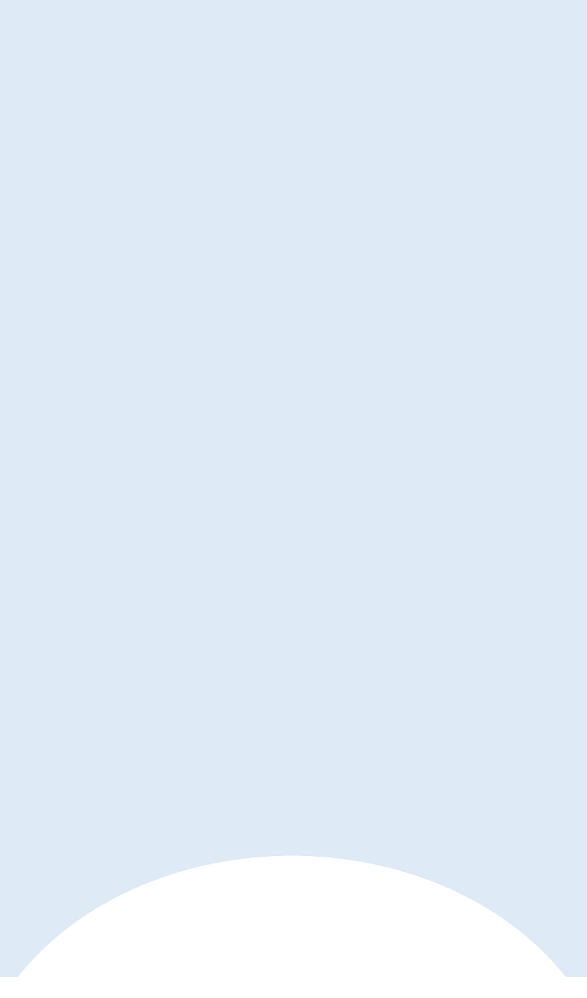 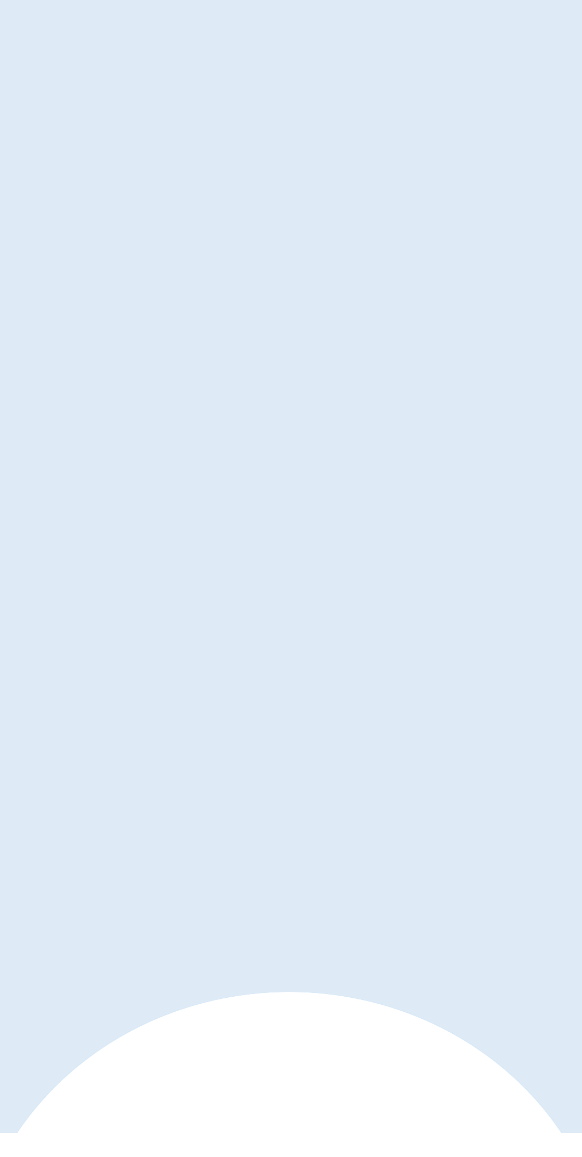 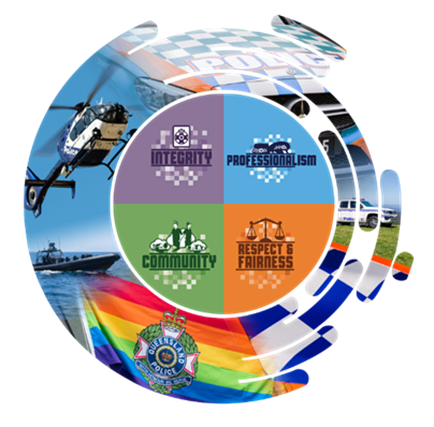 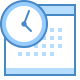 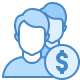 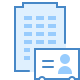 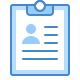 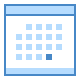 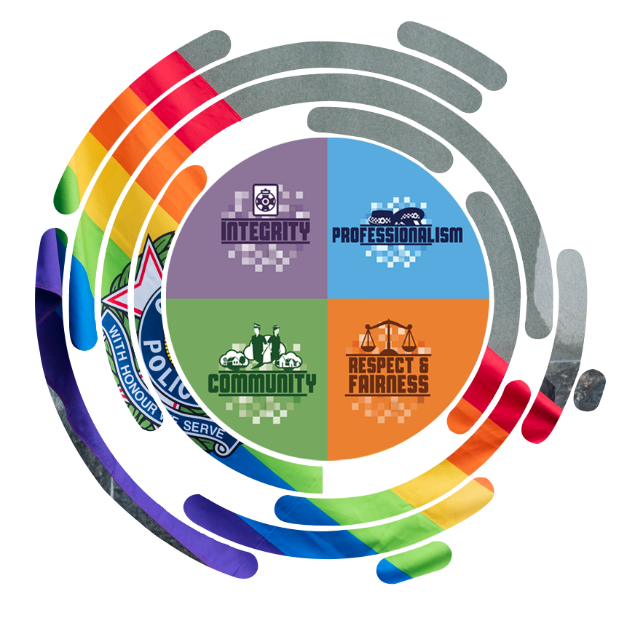 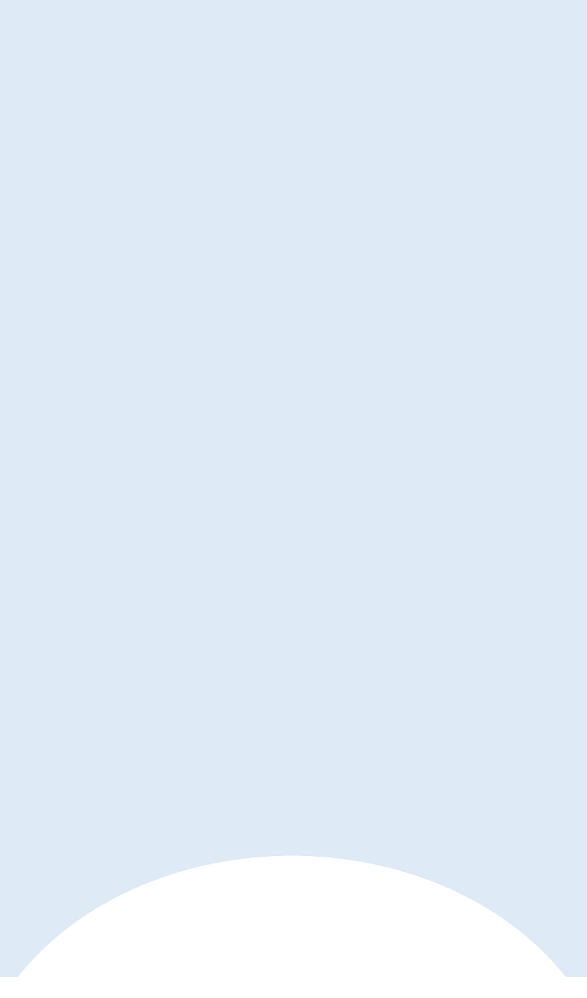 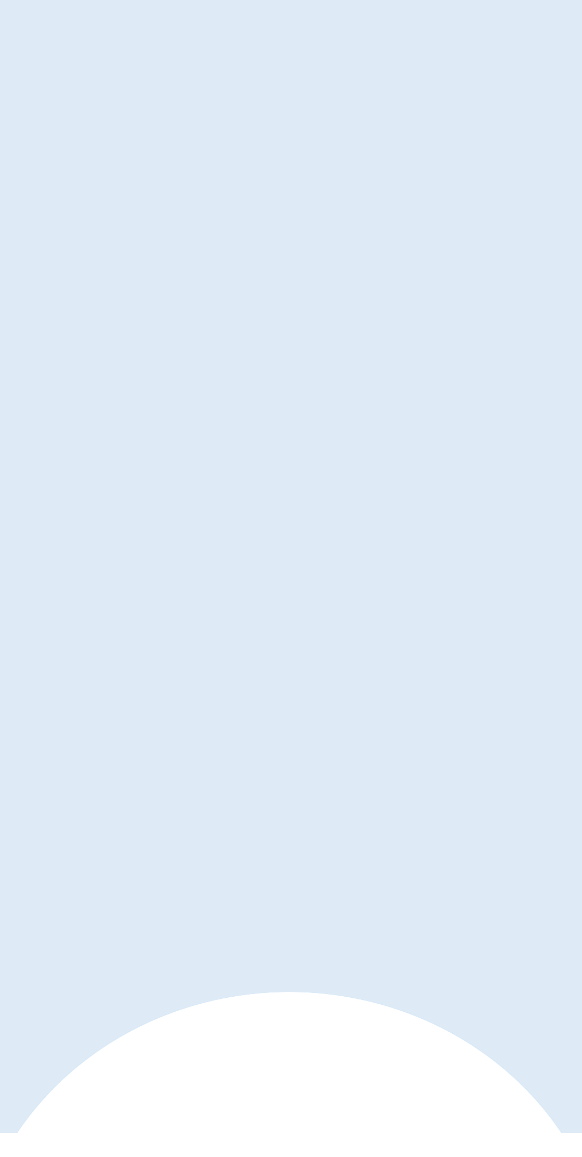 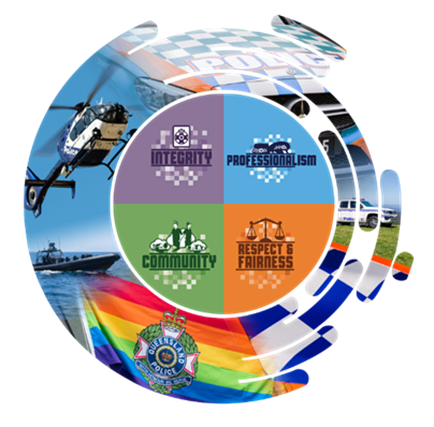 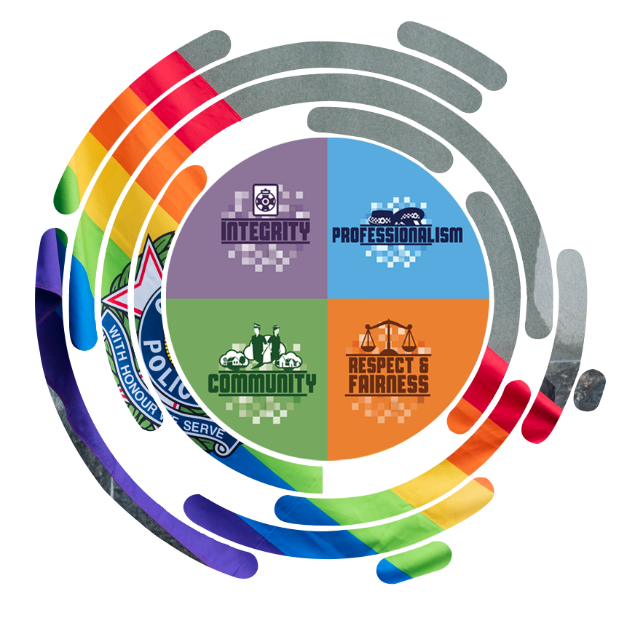 Our WorkplaceWe are committed to building inclusive cultures that respect and promote human rights, diversity, and inclusion. We provide equal opportunities for everyone in our organisation, irrespective of gender, culture, generation, sexual orientation, or disability.  We promote a respectful workplace culture that is free from all forms of harassment, workplace bullying, discrimination, and violence.  We embrace the benefits of supporting and retaining a mobile, flexible, and agile workforce. Be a pivotal part of one of Queensland’s biggest teams #qldpolice.  Find your change here!Our Team (Where You Will Be Working!)The First Nations initiative is designed to recruit, train, and employ local First Nations community members within remote and discreet communities across Queensland.The pilot phase of the First Nations recruitment strategy has been trialled on Palm Island and more recently Yarrabah over the last 3 years, with exciting results in terms of community safety, crime reduction and community engagement at security patrolled precincts.As part of this role, your will plan, deliver, assess and evaluate First Nations applicants for Senior Protective Services Officer (SPSO) roles within remote and discreet communities.  You will contribute to the design, development, implementation, facilitation and evaluation of a culturally tailored SPSO operational training program.Your key accountabilities The core capability requirements for this role are:Work collaboratively with the team to lead pre-recruitment and recruitment selection strategies and selection processes.Design, develop, implement, facilitate and evaluate culturally tailored Protective Services Officers training programs.Apply adult education methodologies relevant to Queensland Police Service training programs and internal education and training policies and processes.Contribute to the continuous improvement of course curricula by conducting research, evaluation and development of operational skills training courses.Assist with the coordination, development and review of submissions, reports and training using high-quality verbal and written communication.Liaise with and develop effective working relationships with members of the Queensland Police Services and other agencies and individuals.Continue ongoing personal development and training to ensure best practise in the effectiveness of personal and instructional skills.Leadership streamLeadership Competencies for Queensland describes what highly effective, everyday leadership looks like in the public sector regardless of whether the role has responsibilities to manage or lead others.Your application needs to demonstrate the behaviours of the Leadership stream indicated below.  Be prepared to discuss / reflect on these behaviours in the event you are invited to attend an assessment interview.This role has been identified as  .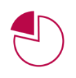 Individual contributorLeading SelfTeam leader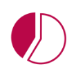 Leading others 
and/or projectsProgram leader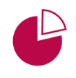 Leading teams and/or 
programsExecutive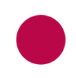 Leading the function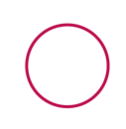 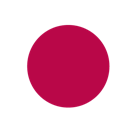 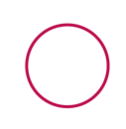 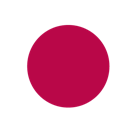 Role RequirementsHow to apply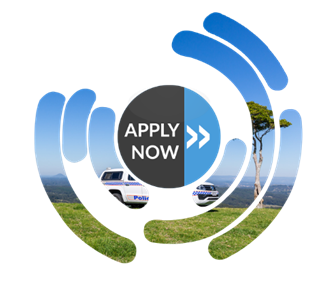 Refer to the Applicant Guide for additional information on how to apply.Other InformationAppointment to this position will be made pursuant to the provisions of the Public Sector Act 2022.Refer to the Applicant Guide for further essential information relating to this role including Police Security Checking Guidelines, eligibility for appointment and other important conditions that apply to this employment.   The Queensland Police Service (QPS) is collecting information for the purpose of processing your application for an advertised QPS vacancy.  The collection of this information is authorised by the Police Service Administration Act 1990.Applications will remain current for 12 months.Applicants may be required to provide documentary evidence attesting to their First Nations Australian descent as set out in Guideline 02/13: Evidence of Attribute – Aboriginal and/or Torres Strait Islander Identified Roles. https://www.forgov.qld.gov.au/__data/assets/pdf_file/0022/185332/evidence-of-attribute.pdf One of the referees should be an Aboriginal and/or Torres Strait Islander person who can attest to the applicant’s background, knowledge, skills and experience as they relate to the cultural capabilities.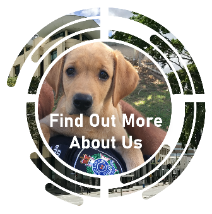 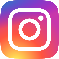 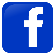 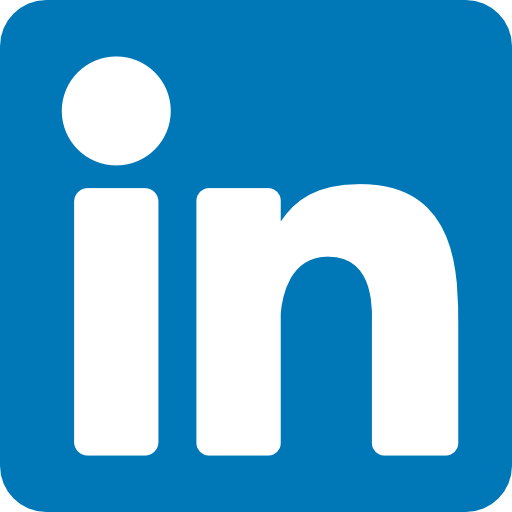 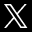 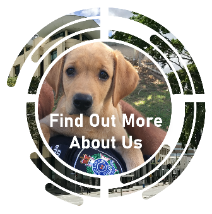 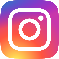 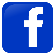 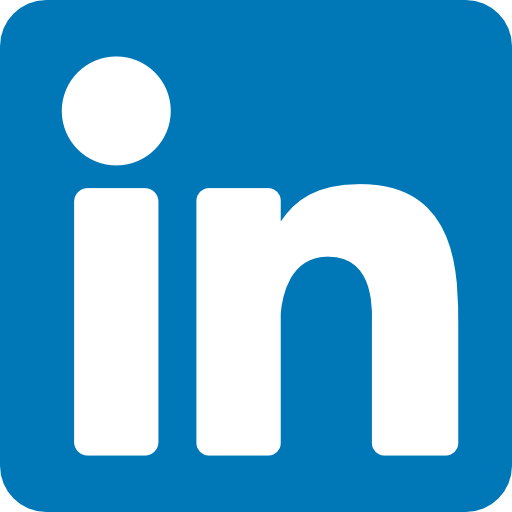 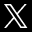 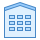 First Nations Project TeamProtective Services GroupSecurity & Counter-Terrorism CommandLocationBrisbane City and remote/discreet First Nations communities within scope of the projectMandatoryThis is an identified position. It is a genuine occupational requirement that an Identified position be filled by a First Nations person as permitted by and arguable under Section 25, 104 and 105 of the Anti-Discrimination Act 1991 (Qld).QualificationCertificate IV or higher in Training and Assessment would be highly desirable.Technical/ Operational/ Educational experienceThe successful applicant will deliver training in community from a culturally tailored curriculum.OtherThe successful applicant will be required to travel to the remote & discreet First Nations communities within scope of the PSG First Nations Project, this may be for periods up to six weeks. The successful applicant may also be required to perform duties from PSG Makerston House, Brisbane and Queensland Police Service Academy, Oxley.